Начало формыУрок внеклассного чтения по литературе  с применением злементов биоадекватной технологии11 классТема  урока: «Стихотворение Анны Андреевны Ахматовой  «когда лежит луна ломтем чарджуйской дыни» в контексте акмеизма».Цели: научиться анализировать поэтический текст посредством развития целостного мышления и умения мыслить образми.Задачи:- обучать приемам анализа стихотворения;- развивать творческое мышление и навыки устной и письменной речи;- формировать умение чувствовать красоту, изысканность и глубину поэтического текста;- развивать навыки соотнесения поэтического текста с фактами биографии поэта и литературным направлением, в рамках которого написано произведение.Ход урока-Добрый день, ребята!Давайте выполним упражнения для расслабления, а затем начнем работу.Протяните вперед руки, напрягите мышцы рук, удержитесь в таком положении несколько секунд, затем расслабьтесь. (Затем проделываем это упражнение с плечами, спиной, ногами.)А теперь сделайте громкий выдох. Как вы себя чувствуете? Как настроение? Вы готовы работать?Сегодня мы будем читать и анализировать стихотворение Анны Андреевны  Ахматовой «Когда лежит луна ломтем чарджуйской дыни» (слайд №1).Я приглашаю к доске пятерых ребят, прелагаю им потрогать предметы, расставленные на моем столе, и ответить на вопросы: какие ассоциации они вызывают у вас и есть ли слово, которое объединяет все эти предметы. Может быть, это слово – состояние, может, что – то другое? (На столе чашка с водой, свеча, статуэтка черного кота, зеркало, белое полотенце, ломтик дыни на тарелке,)- Участвовать в игре могут все, так как на экране появятся слайды с этими же образами. Вы увидите их, а потом сможете помочь выступающим.Слайды с 3 по 9 меняются под музыку (звучит «Лунная соната» Бетховена).Затем ученики называют свои ассоциации : таинство, магия, загадка, гадание и так далее. Возможно, они назовут слово «одиночество».- Молодцы! Присаживайтесь на свои места и запоминайте, что вы назвали.- А сейчас закройте, пожалуйста, глаза. Я буду читать стихотворение, а вы постарайтесь представить себе образы, о которых пойдет речь, ощутить их запах, вкус.Читаю стихотворение «Когда лежит луна ломтем чарджуйской  дыни», затем на экране появляется слайд №2 с поэтическим текстом.- Можно открыть глаза. Вспомните, какие слова вы называли. Какое из них является ключевым?Назовите ассоциации к слову «одиночество», включите цветовую гамму.Слайд №11.- ассоциации разные, значит, и одиночество может быть разным. Какое же одиночество у героини стихотворения? Давайте обратимся к строчкам стихотворения. Найдите метафорическое сравнение в самом начале.Когда лежит луна ломтем чарджуйской  дыниНа краешке окна и духота кругом…- Почему поэтесса сравнивает луну с долькой дыни? (Слайд №3)- К какому поэтическому течению принадлежала Ахматова?Давайте вспомним строки из стихотворения О. Мандельштама:Нет, не луна, а светлый циферблатСияет мне, и чем я виноват,Что слабых звезд я осязаю млечность?Для  Ахматовой очень важна эта тема. Вот противоречие: с одной стороны, луна – образ ирреального мира, с другой, - это дыня, ее можно потрогать, понюхать, ощутить ее вкус.- Какая атмосфера создана автором в стихотворении? Найдите ключевые слова («заколдован дом»).- Как пахнет глициния?  Слайд №9. (Сладковатый запах, дурманящий.)- Почему закрыта дверь?  (Отгородилась от всех.)- Что же происходит  в этом заколдованном пространстве? На столе предметы: чашка с водой, полотенце, свечка. Вспомните ваши ассоциации. Это гадание?  Нет, не гадание, но все  же это таинство.- Давайте посмотрим на свечку.И полотенца снег, и свечка восковаяГорит, как в детстве, мотыльков сзывая…-Когда героиня смотрит на нее, в памяти всплывают образы. Что это за образы? Что символизирует детство?- Да, воспоминания светлые, но огонь манит мотыльков, которые гибнут (слайд №5).Читаем дальше:Грохочет тишина, моих не слыша слов…- Что это за средство выразительности? (Оксюморон)-Почему тишина не слышит слов героини?-Какова роль рембрандтовских углов в стихотворении? (Слайд №6)Это известная вещь Рембрандта «Ученый в комнате с винтовой лестницей». Стиль художника узнаваем: источник света и расползающаяся темнота. Что в этой темноте? Кто знает…- Вернемся к стихотворению:Здесь одиночество меня поймало в сети…- А нужно ли вырываться?- Найдите еще метафорическое сравнение.Хозяйкин черный кот глядит, как глаз столетий…- Как вы понимаете это выражение?  (Слайд №7)Может быть, это опыт предшествующих поколений, то, что не может уничтожить время? И 100 лет назад была та же духота, луна, запах глициний – это узнаваемые предметы азиатской ночи. В этих образах можно узнать что – то близкое и вместе с тем далекое. И сейчас так же, как много лет назад, льется милость с высот южного неба. Покой нерушим.- А почему далее появляется двойник? Я – во внешнем мире и я – внутри себя.- Есть ли еще двойники в стихотворении? (Луна)-Почему героиня так уважительно относится к ночи?Это ее время, ведь вдохновение приходит ночью. Нужно заснуть, тогда начнется самое интересное - это восточные чудеса. Все вокруг становится предметом творчества, даже самые простые, обыденные вещи. Это творческое преображение мира.- Какое же одиночество у Ахматовой? Нарисуйте его словами.Домашнее задание: написать сочинение – миниатюру на одну из предложенных тем:1.      Каким мне представляется одиночество лирической героини Ахматовой?Тема творчества в стихотворении Ахматовой «Когда лежит луна ломтем чарджуйской дыни…»Конец формы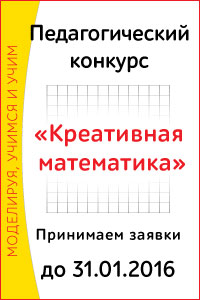 Конференция
"География
для современных детей"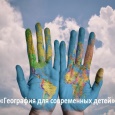 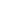 Секция
1С
в образовании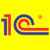 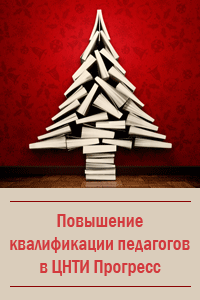 Яндекс.ДиректТекст